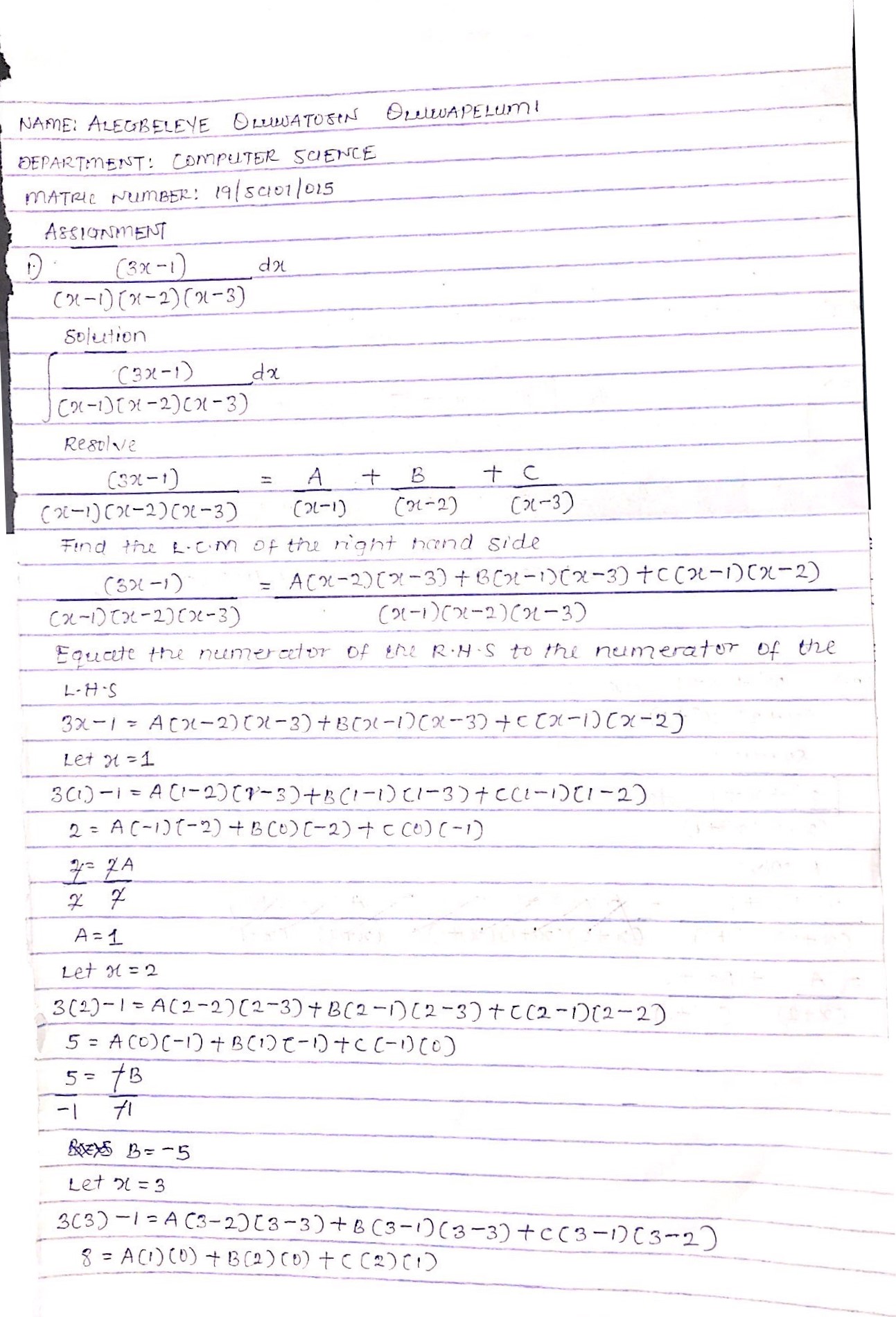 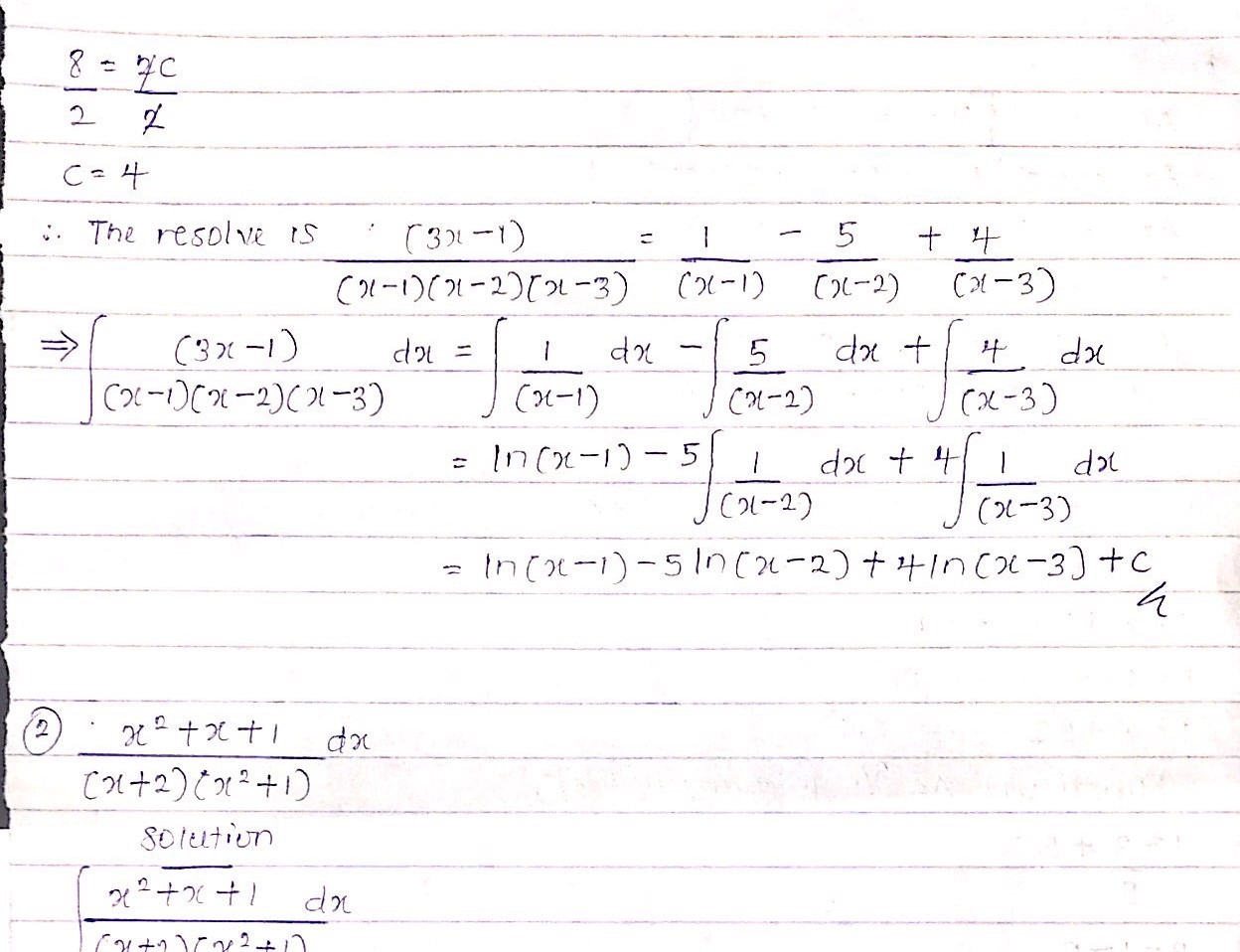 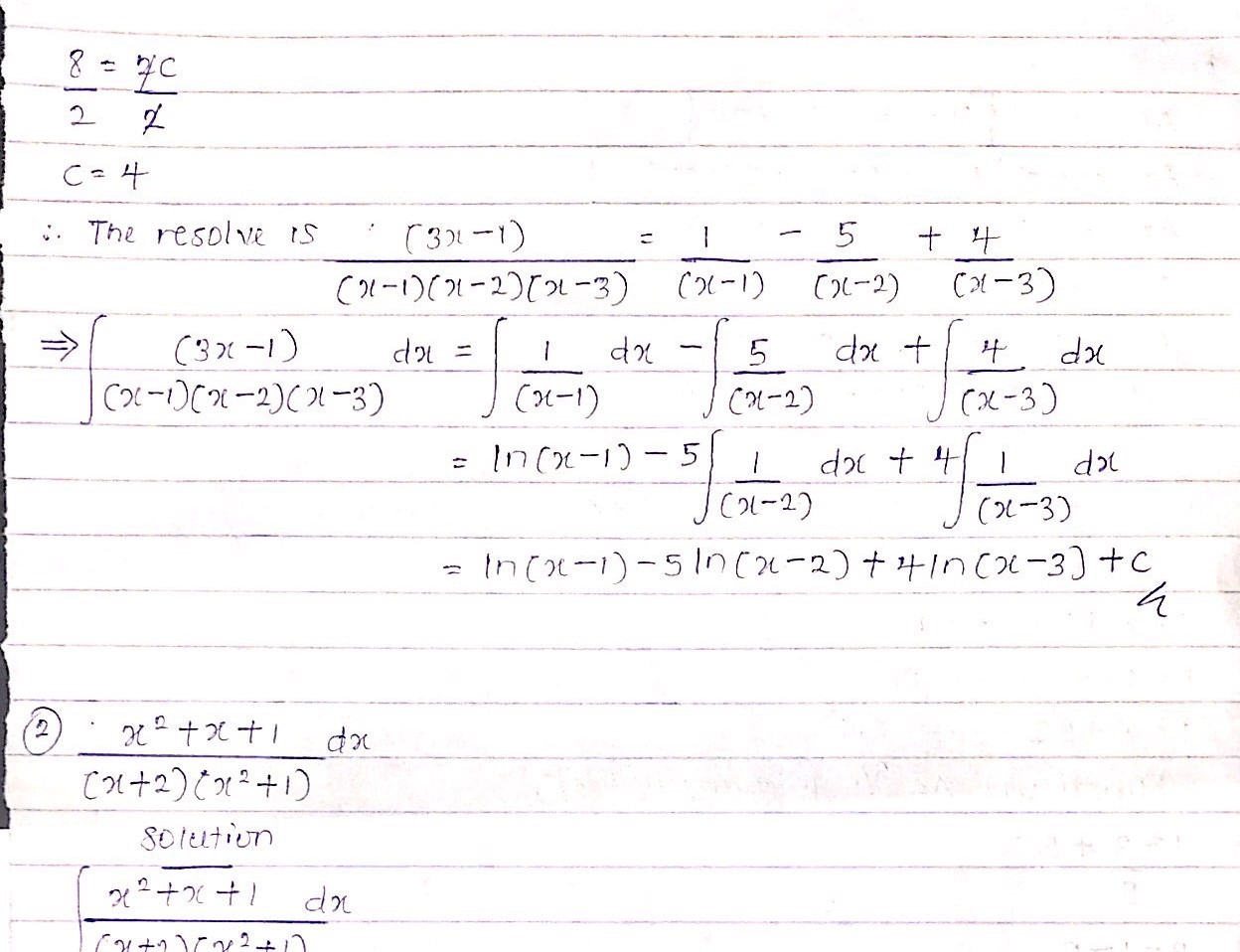 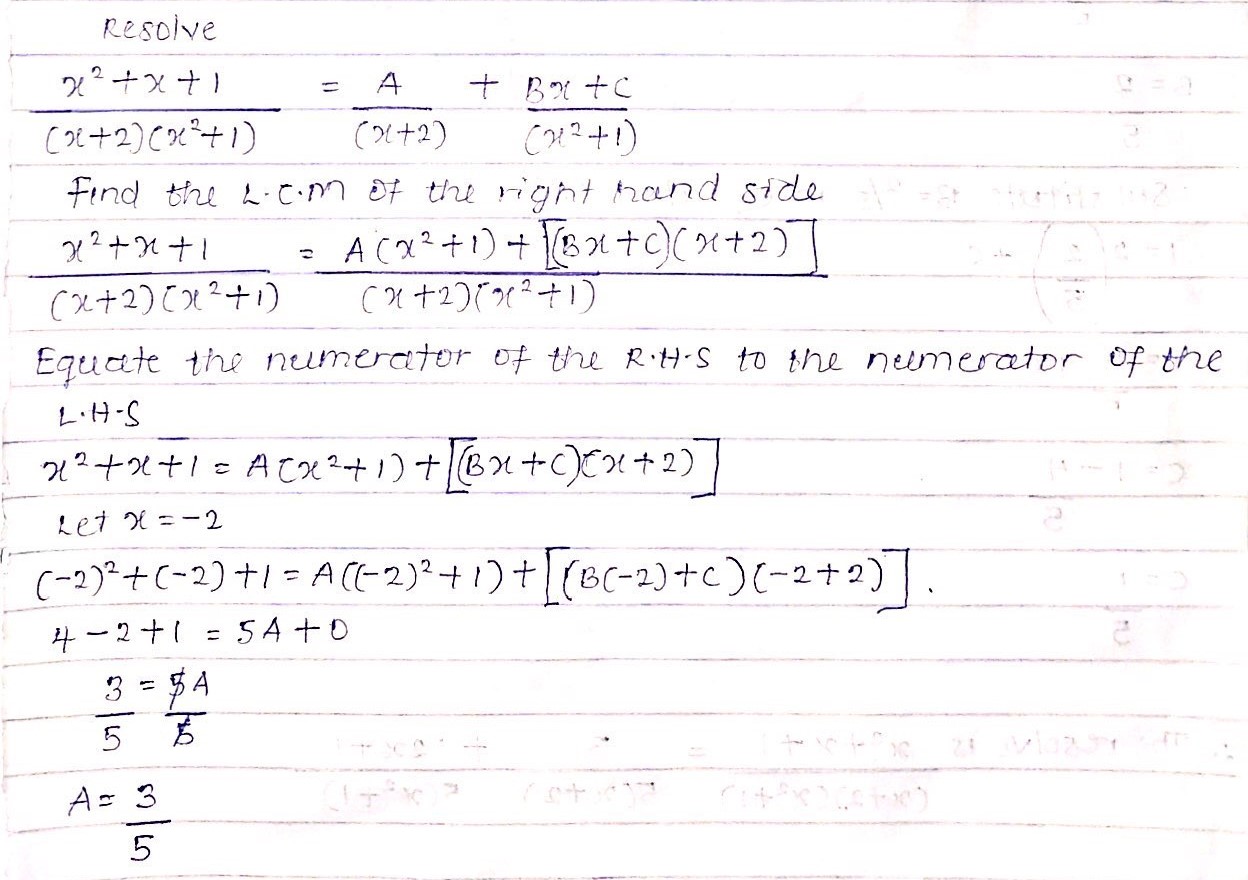 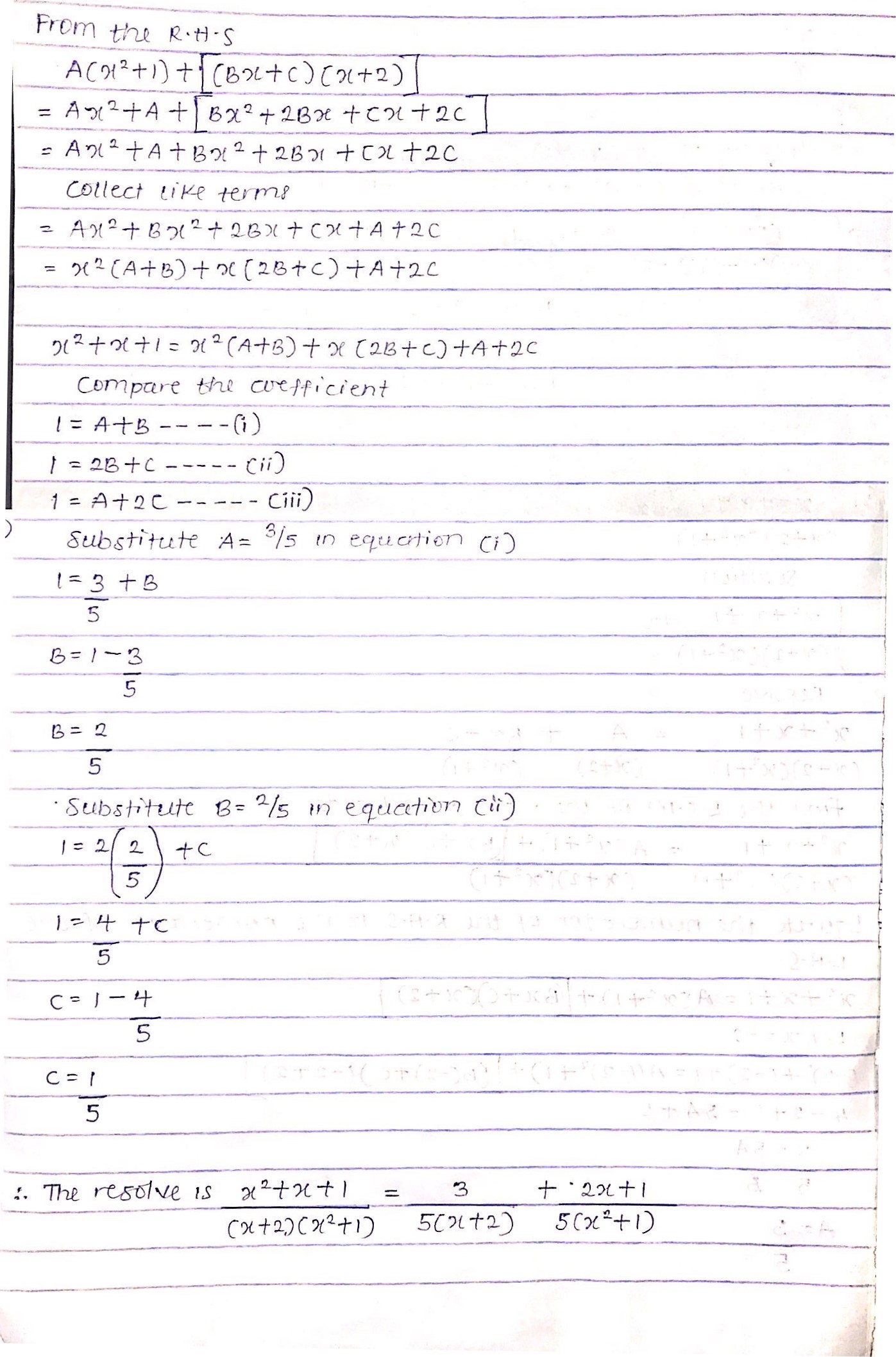 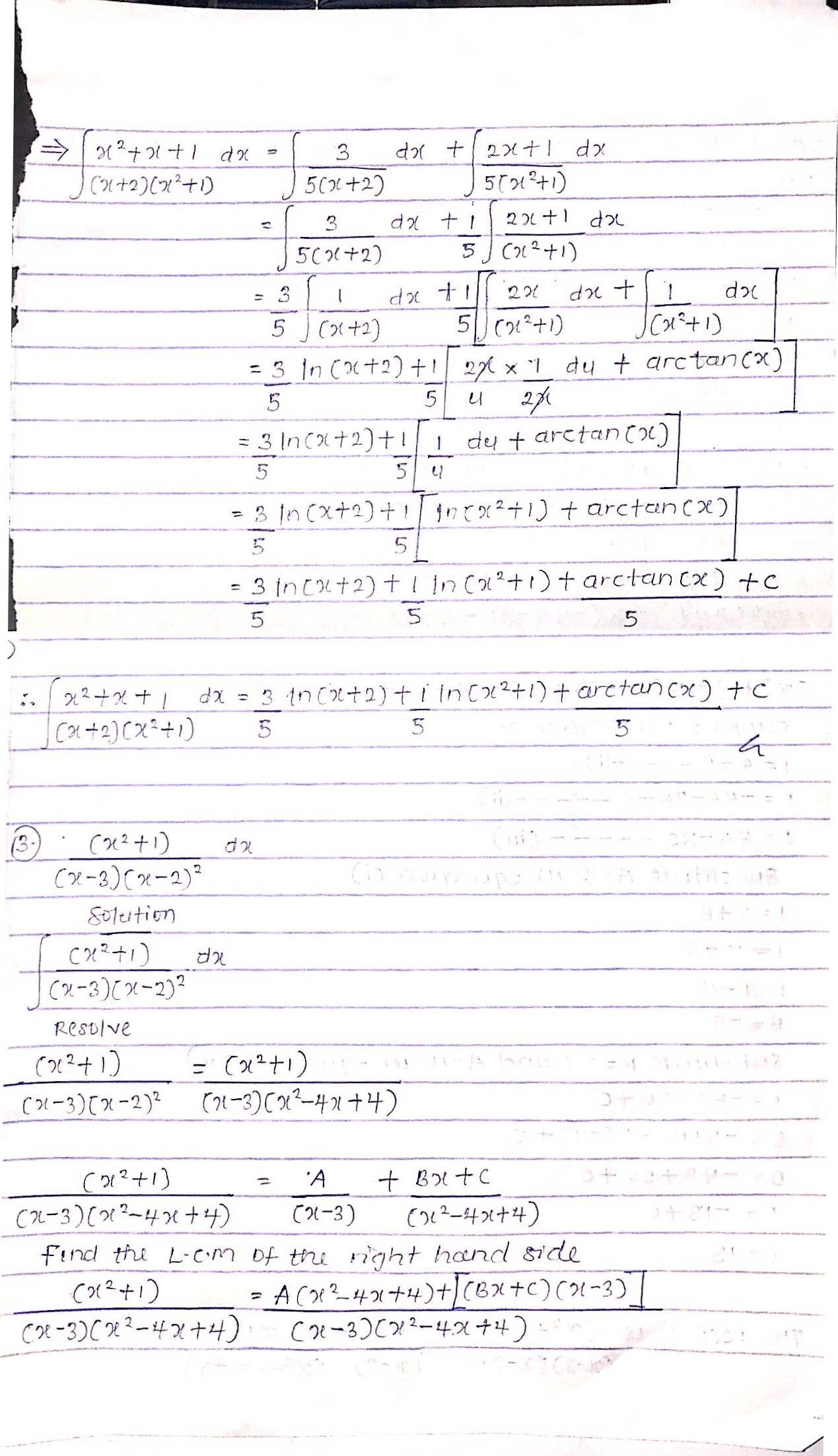 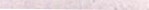 びュんア ~ヰ ソ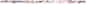 てグ。) =つに十g )サっ(「一早科ー3B十こ-)十をおーらc00戸1尸こリび0t・、こにつ/ーニ,4十3ー0 =ーる一3宿十0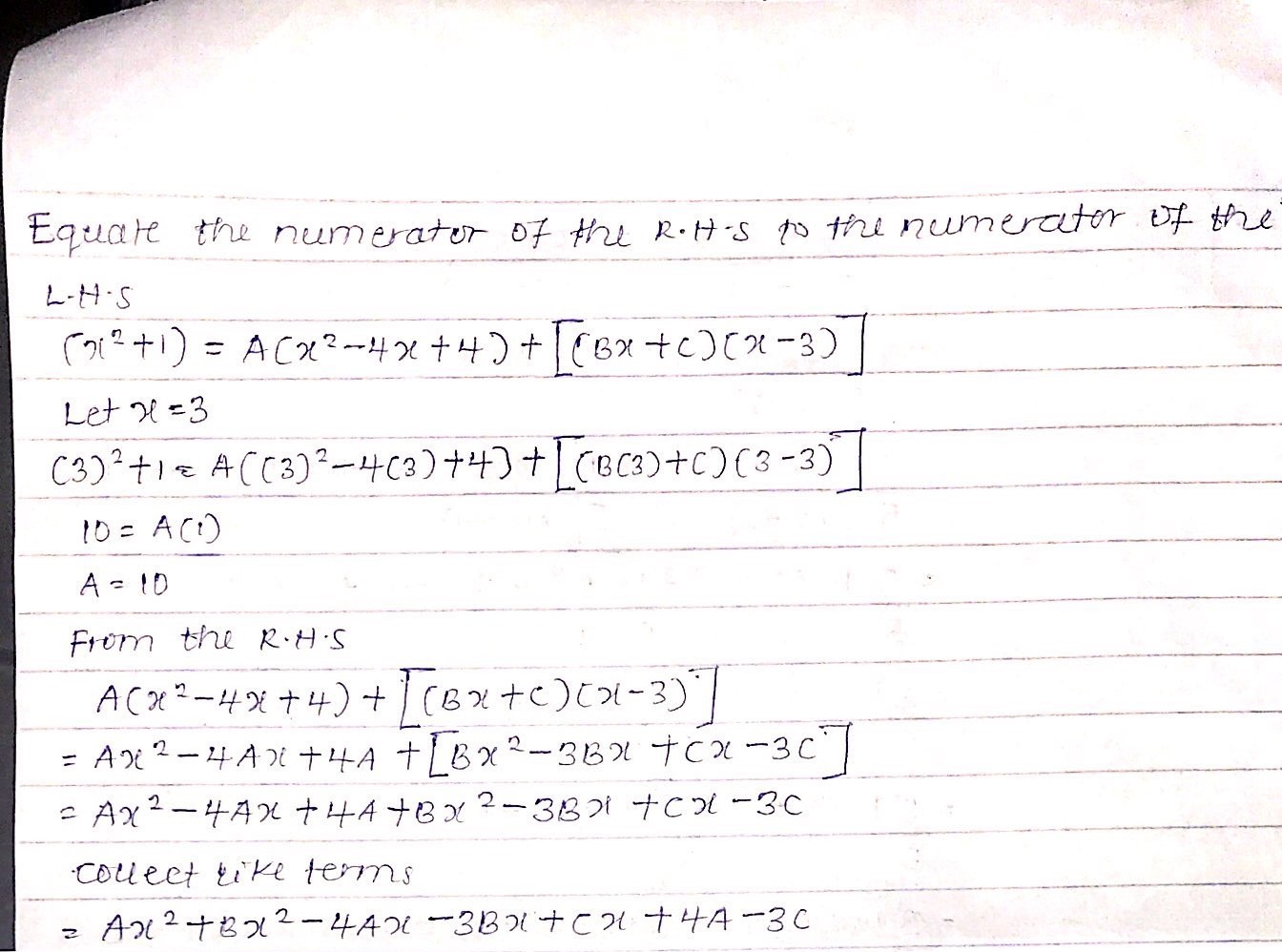 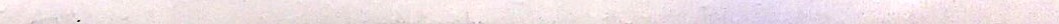 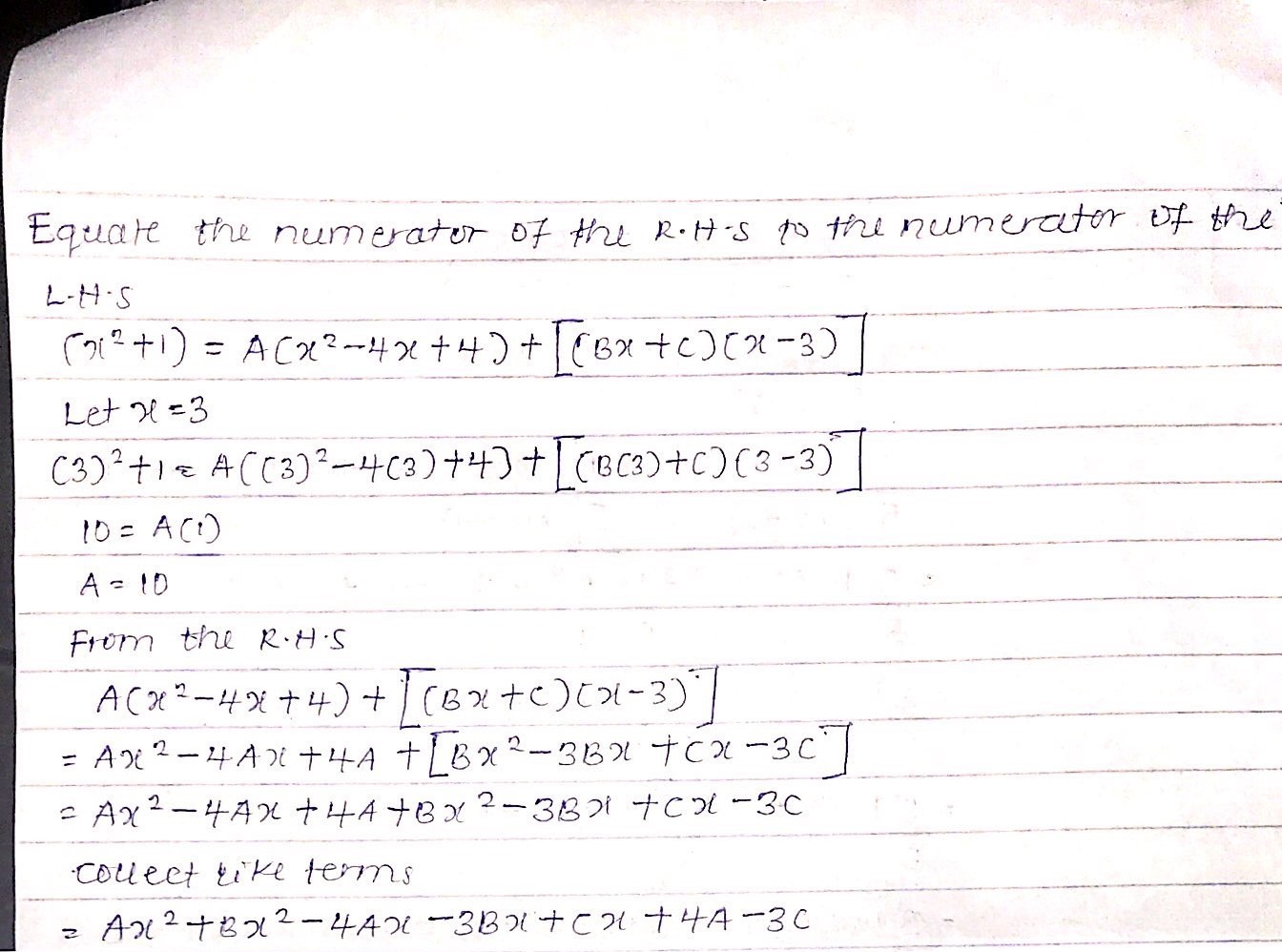 !。午4一3 c	こⅲつをリb 0ぞ十ぃ幵為=をn t.9し1-0行びい&しら5チu大召= ー7っ 月c。ー梺一3 G寸C し。一いの一3 (ワ)寸ct)。ー十し十2十cー~ 3早CC = ~ 3ー毛をジ2にてグ2十l)oい3 )を%ー2) 2い€8な口丿,、いつCヮい3) 朝(早アサの(つにの十C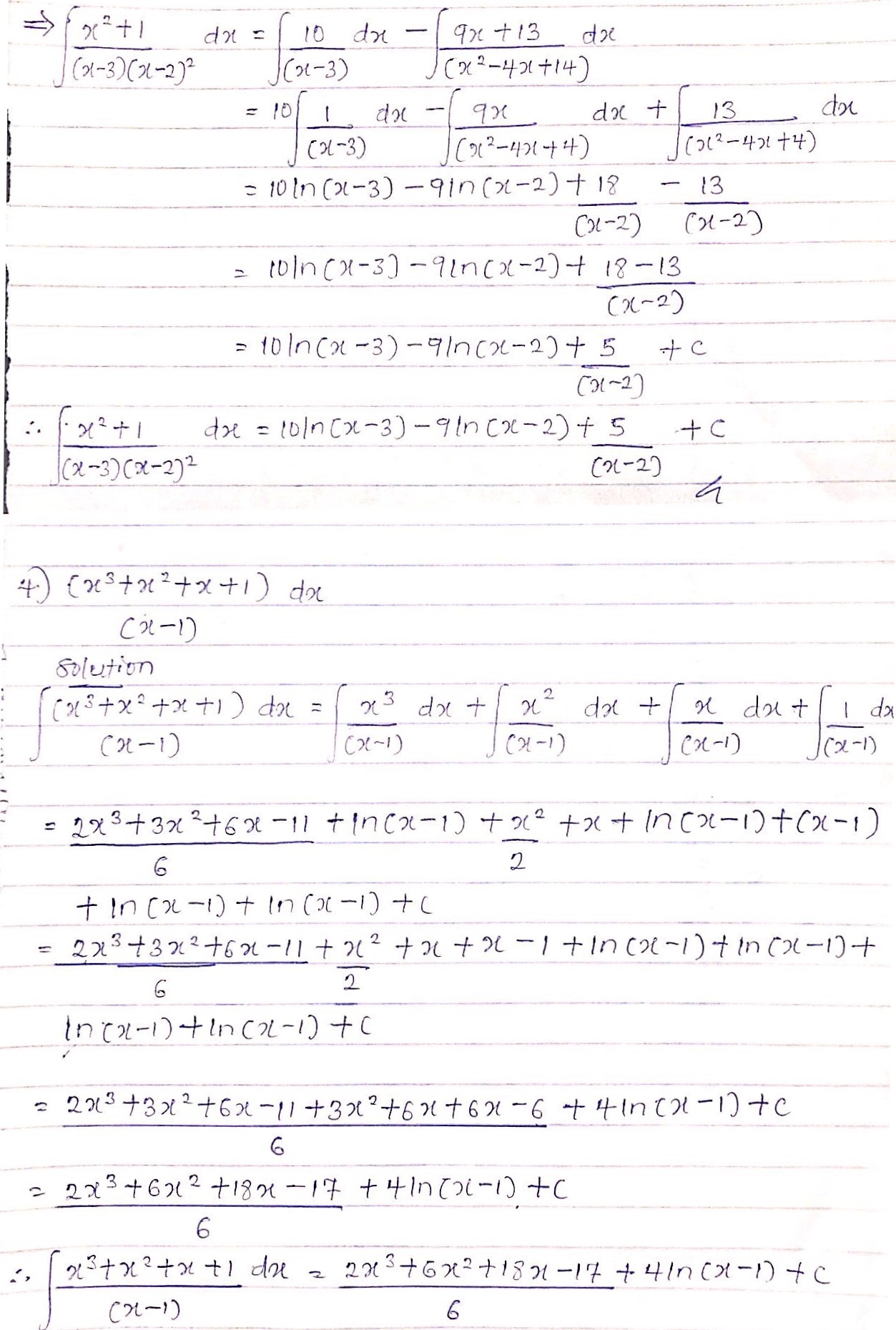 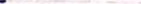 ナいアー′ 'み 十肆/つい( ¯Dこ